STUDI RANCANG BANGUN PERAHU PANCING ULUR DI PANTAI PURUS KOTA PADANG SKRIPSIOlehARYINTA PRASANTARA SIREGAR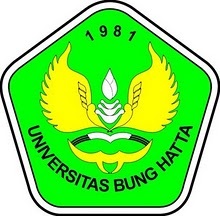 FAKULTAS PERIKANAN DAN ILMU KELAUTAN                                      UNIVERSITAS BUNG HATTA                                                                                      PADANG                                                                                                                                  2017STUDI RANCANG BANGUN PERAHU PANCING ULUR DI PANTAI PURUS KOTA PADANGSKRIPSIDiajukan Sebagai Salah Satu Syarat untuk Memperoleh                                                     Gelar Sarjana Perikanan pada Jurusan Pemanfaatan Sumberdaya Perikanan                     Fakultas Perikanan dan Ilmu Kelautan                                                                                            Universitas Bung HattaOlehARYINTA PRASANTARA SIREGAR1210016211029FAKULTAS PERIKANAN DAN ILMU KELAUTAN                                      UNIVERSITAS BUNG HATTA                                                                                      PADANG                                                                                                                                  2017